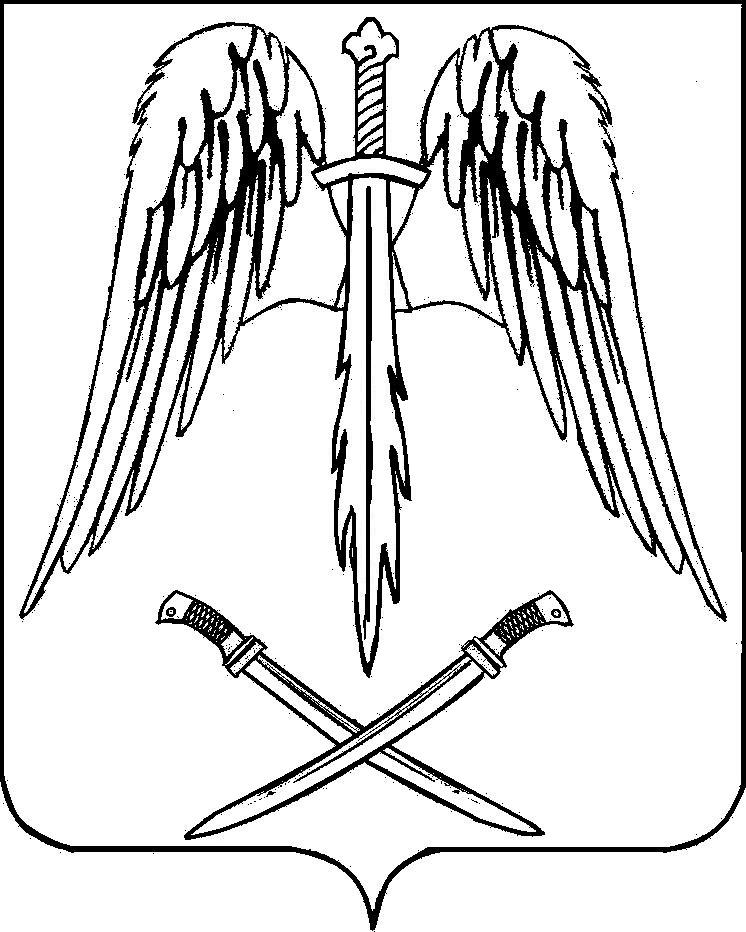 РАСПОРЯЖЕНИЕАДМИНИСТРАЦИИ АРХАНГЕЛЬСКОГО СЕЛЬСКОГО ПОСЕЛЕНИЯТИХОРЕЦКОГО РАЙОНАот 01.04.2016				                                                           №  25-рстаница АрхангельскаяО назначении ответственного должностного  лица  за выполнение мероприятий по безаварийному пропуску паводковых вод В соответствии с планом мероприятий по безаварийному пропуску паводковых вод в 2016 году на территории Архангельского сельского поселения Тихорецкого района:1.Назначить специалиста администрации Архангельского сельского поселения Тихорецкого района Буцыкову Екатерину Алексеевну, ответственного за выполнение мероприятий по безаварийному пропуску паводковых вод.2.Распоряжение вступает в силу со дня его подписания.3.Контроль за выполнением настоящего распоряжения оставляю за собой.Глава Архангельского сельского поселения Тихорецкого района                                                       Е.М.Абашкин